Základní škola a Mateřská škola Loučany, příspěvková organizaceLoučany 723, 783 44 Náměšť na Hané, tel: 585 952 170, IČO 70985332e-mail: zsloucany@seznam.czwww.skola-loucany.czVÝROČNÍ ZPRÁVAo činnosti školy za školní rok2018 / 2019V souladu se Zákonem č. 561/2004 Sb., o předškolním, základním, středním, vyšším odborném a jiném vzdělávání (školský zákon), ve znění pozdějších předpisů a dle Vyhlášky č. 15/2005 Sb., ve znění pozdějších předpisů, kterou se stanoví náležitosti dlouhodobých záměrů, výročních zpráv a vlastního hodnocení školy, předkládám výroční zprávu o činnosti základní školy za školní rok 2018/2019.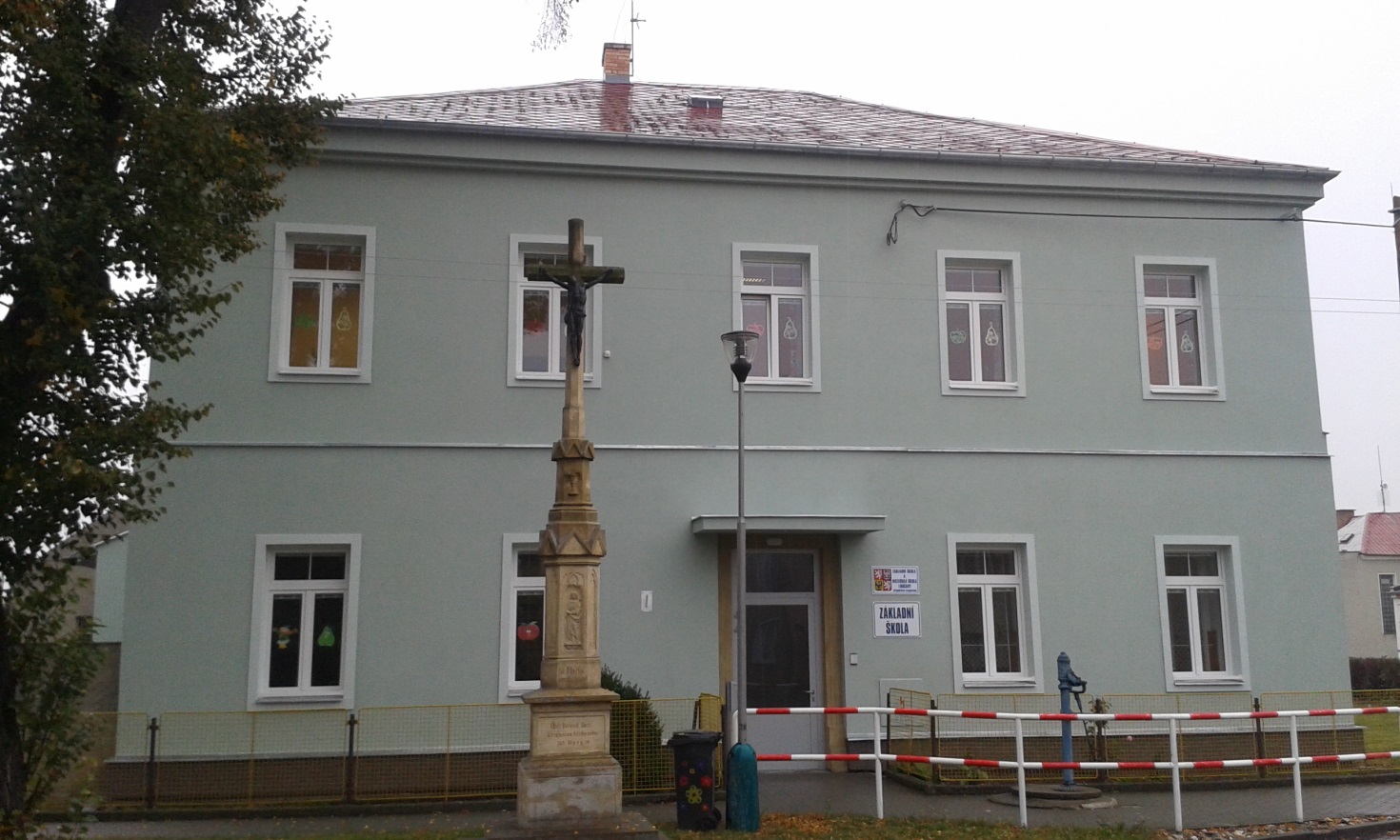 Zpracovala: Mgr. Zuzana Pumprlová, ředitelka školyLoučany, 29.8.2019Schválena pedagogickou radou dne :  29.8.2019Schváleno Školskou radou při ZŠ a MŠ Loučany dne :                                                                              ---------------------------------------------                                                                                                    předseda ŠR1. Základní údaje o školeNázev: Základní škola a Mateřská škola Loučany, příspěvková organizaceSídlo:  Loučany 723, 783 44 Náměšť na HanéKontakty pro dálkový přístup : zsloucany@seznam.cz, www.skola-loucany.czZákladní školaIZO: 102 308 438Počet  tříd: 2 - I. (1., 2., ročník), II. (3., 4., 5. ročník)Typ školy: málotřídní základní školaZŠ je málotřídní základní škola poskytující vzdělání žákům 1. – 5. ročníku. Žáci byli vzděláváni podle školního vzdělávacího programu „Od hraní k vědění“. Školní rok 2018/2019 byla ZŠ dvoutřídní, žáci jsou vyučováni ve dvou třídách (1. a 2. ročník – I. třída, 3. až 5. ročník – II. třída),  od 3. ročníku se žáci vyučují prvnímu cizímu jazyku – anglický jazyk.Školní družinaIZO: 119  901 064Počet oddělení: 1 Provozní doba:  11.25 hod. – 15.30 hod. Školní jídelna  IZO: 102  908 915Mateřská školaIZO: 107 626 764Počet tříd: 1Provozní doba:  6. 30 hod. – 16. 00 hod.Zřizovatel školy: Obec Loučany                              Loučany 749, telefon 585 952 112Údaje o vedení školy:Na základě usnesení Rady Obce Loučany ze dne 7.6.2013, vykonává od 1.8.2013  činnost ředitelky školy Mgr. Zuzana Pumprlová.GDPRFunkci pověřence pro ochranu osobních údajů zabezpečuje od 25.5. 2018 na základě smlouvy: Advokátní kancelář Ritter Šťastný Riegrova 12 779 00 Olomouc Kontaktní osoba: Mgr. Ondřej Hojgr hojgr@ritter-stastny.cz		Školská rada : Školská rada  byla dne  26. 4. 2006  zřízena dle § 167 zákona č. 561/2004 Sb.,  o předškolním, základním, středním, vyšším odborném a jiném vzdělávání, v platném znění. Je složena ze 6 členů. Školská rada ve školním roce 2018/2019  pokračovala v činnosti, kterou jí vymezuje § 168 zákona č. 561/2004 Sb., o předškolním, základním, středním, vyšším odborném a jiném vzdělávání. Na svá jednání zvala ředitelku školy.ŠR se ve školním roce 2018/2019 sešla dvakrát.Zápisy z jednání jsou k nahlédnutí u předsedy ŠR.Členové ŠR ve školním roce 2018/2019 :Michaela Výchopeňová – (předseda ŠR, za zřizovatele)Ing.Hana Koutná (za zřizovatele)Zuzana Botková (za zákonné zástupce nezletilých žáků)  Ing.Michaela Svobodová (za zákonné zástupce nezletilých žáků)Mgr.Veronika Richterová (pedagogický pracovník školy) Věra Brančíková (pedagogický pracovník školy)Charakteristika základní školy:Základní škola a Mateřská škola Loučany byla zřízena jako příspěvková organizace. Její součástí je základní škola, mateřská škola, školní jídelna a školní družina.Škola se nachází v pěkném klidném prostředí, v blízkosti obecního hřiště, které bývá školou často využíváno.V přízemí budovy se nachází tělocvična a šatna. V 1. patře jsou dvě prostorné třídy, kabinet a WC pro dívky, chlapce a zaměstnance školy. Třídy jsou prostorné, světlé, vybavené koberci a potřebným zařízením. V obou třídách jsou nastavitelné lavice.Ve škole není k dispozici samostatná učebna výpočetní techniky a samostatná místnost pro družinu. Žáci mají k dispozici 4 stolní počítače, 1 notebook, přístup na internet je na všech PC. Postupně modernizujeme výpočetní techniku, aby splňovala požadavky moderní doby, využíváme dotaci z rozvojového fondu EU. Na školní zahradě je k dispozici dřevěná zastřešená letní učebna, která je zejména v teplých měsících využívána, a záhony, kde si žáci v přírodopisných předmětech či pracovních činnostech zkouší pěstovat květiny, jahody, mrkev apod.Družině slouží I. třída, která je vybavena hračkami, hrami a všemi potřebnými pomůckami. Žáci ŠD v odpoledních činnostech využívají třídu, tělocvičnu a obecní hřiště nedaleko školy. Snažíme se stále modernizovat prostředí školy, aby splňovalo estetické, bezpečnostní a hygienické požadavky. K propagaci činnosti školy slouží výměnné nástěnné obrazy v šatně školy, škola pravidelně přispívá do Loučanského občasníku svými příspěvky o činnosti školy, zúčastňuje se akcí, pořádaných pro občany Loučan (vítání občánků, vystoupení pro seniory, vánoční vystoupení a jarmark, Svátek matek aj.)Škola spravuje internetové stránky, které jsou pravidelně aktualizovány. V budově školy jsou umístěny nástěnky, na kterých jsou vystavovány práce žáků, informace z projektových dnů a činnosti školy, aktuální témata vzdělávacího procesu. Ve školním roce 2018/2019 pokračuje projekt Šablony I., který je spolufinancován Evropskou unií, s reg. č. „CZ.02.3.68/0.0/16_022/0004085“, ve výši 239 073,- Kč.Jednotlivé šablony pro ZŠ jsou :Vzdělávání pedagogických pracovníků v oblasti -  II/2.1 Čtenářská gramotnost, Matematická gramotnost, Cizí jazyky, InkluzeII/3.1 Čtenářský klub pro žáky ZŠ, II/3.2 Klub zábavné logiky a deskových her pro žáky ZŠ, II/3.3 Doučování žáků ohrožených školním neúspěchemJednotlivé šablony pro MŠ jsou :Vzdělávání pedagogických pracovníků - I/2.4 Specifika práce s dvouletými dětmi I/2.6 Sdílení zkušeností pedagogů z různých škol prostřednictvím vzájemných návštěv ( smlouva se ZŠ a MŠ Drahanovice)Údaje o počtech žáků : stav k 1.9.20182. Přehled oborů vzděláváníKód a název oboru - 79-01-C/01 Základní škola, forma denní, délka vzdělávání – 9 let. Výuka ve školním roce 2018/2019 probíhala dle školního vzdělávacího programu:„Od hraní k vědění“.Učební plán vzdělávacích programů:3. Personální zabezpečení činnosti školyVšichni pedagogové splnili kvalifikační předpoklady.Změny v pedagogickém sboru: 1 učitelka jsou na rodičovské dovolenéZpracování personální a mzdové agendy – Lenka BečákováZpracování účetnictví – firma FIPRO Drahanovice – Gabriela KonečnáVe školním roce 2018/2019 byly z provozních důvodů uděleny 3 dny ředitelského volna.	4. Údaje o přijímacím řízení nebo o zápisu k povinné školní docházce a následném přijetí do školyV tomto školním roce proběhl zápis dětí do 1. ročníku v budově základní školy dne 9.4.2019. K zápisu přišlo 5 dětí, žádné dítě nebylo po odkladu povinné školní docházky.Ředitelkou školy bylo vydáno Rozhodnutí o přijetí k základnímu vzdělání 4 dětem, 1 dítě dostalo na žádost zákonných zástupců odklad povinné školní docházky.Děti při zápisu, který byl na téma indiánů, plnily řadu úkolů, malovaly, povídaly, počítaly i zpívaly. „Indiáni“ se se všemi záludnými úkoly statečně poprali a na závěr odjeli na vlastním koni.Cílem zábavné formy zápisu je zbavit děti strachu a obav z nezvyklé situace a naopak jim umožnit prožít krásné chvíle, na které budou rády vzpomínat a na školu se těšit.Ve školním roce 2019/2020 nastoupí do 1. ročníku 4 žáci. 4.1. Přechod na jinou školu1 žák – ZŠ Náměšť na Hané1 žák – ZŠ Hálkova Olomouc4.2. Přechod z jiné školy0 žáků4.3. Přechod na II. stupeň 2 žáci -  ZŠ Náměšť na Hané2 žáci – ZŠ Tererovo náměstí Olomouc1 žák – Gymnázium Litovel5. Údaje o výsledcích vzdělávání podle cílů stanovených školními vzdělávacími programy a podle poskytovaného stupně vzdělání (k 31.8.2019) a) ProspěchHodnocení žáků v 1. a 2.polPočet žáků, kteří jsou hodnoceni slovně: 0Počet žáků, kteří konali opravné zkoušky : 0Počet žáků, kteří plní školní docházku dle § 38 školského zákona: 1Počet žáků, kteří plní povinnou školní docházku jiným způsobem dle § 41 školského zákona: 0 b) ChováníSnížený stupeň z chování : 0Během školního roku 2018 /2019 bylo uděleno 10 pochval třídního učitele a 2 napomenutí třídního učitele.Absence u všech žáků byla omluvená.Vzhledem k malému počtu žáků v základní škole má učitel mnoho příležitostí k individuálnímu přístupu ke každému dítěti.Závěry klasifikace v obou třídách odpovídaly průběžné klasifikaci a hodnocení daných předmětů. Ve vyučovacích hodinách mají žáci možnost vyjadřovat se k vlastním výsledkům, slovně hodnotit výsledky své práce i práce svých spolužáků.Potřebné informace jsou rodičům poskytovány na rodičovských schůzkách - 3 krát ročně, na webových stránkách školy, při individuálních konzultacích. na základě telefonické domluvy a dle potřeby písemně v žákovských knížkách nebo jiných písemných zprávách.Vzdělávání žáků se speciálními vzdělávacími potřebami Naše škola se snaží vycházet vstříc rodičům, kteří si přejí, aby jejich dítě s handicapem mohlo navštěvovat školu společně se zdravými dětmi a v místě bydliště. Snažíme se, aby tradicí školy bylo věnovat se i dětem se speciálními vzdělávacími potřebami a poskytnout jim kvalitní vzdělávání v malém kolektivu a dobře je připravit na přechod na jinou školu. Ve školním roce 2018/2019 se ve škole vzdělávalo 8 žáků se speciálními vzdělávacími potřebami, kteří jsou diagnostikováni v PPP Olomouc v souladu s Vyhláškou č. 27/2016 Sb. a byla jim navržena podpůrná opatření adekvátní jejich specifickým potřebám V průběhu školního roku bylo na základě vzdělávacích obtíží doporučeno vyšetření v PPP Olomouc 2 žákům.  V průběhu roku byl na základě doporučení PPP v Olomouci 1 žák zařazen do 1. stupně PO bez IVP, 5 žáků zařazeno do 2. stupně PO s IVP, 1 žák byl zařazen do 3. stupně PO s IVP, 1 žák byl zohledňován na základě předchozí zprávy z PPP Olomouc).Tito žáci byli vzděláváni podle individuálního vzdělávacího plánu za pomoci pedagogické asistentky ve II. třídě. Individuální vzdělávací plán byl sestaven dle ŠVP naší školy. Všichni žáci individuálním přístupem, volbou správných metod a forem výuky, vedením ke kontrole a soustředěnosti dosáhli dobrých výsledků.Vyučování probíhalo v kolektivu vrstevníků, kde se žáci dobře adaptovali a zvládli požadované penzum vědomostí s dobrými výsledky. Zvláštní důraz jsme kladli na podporu pozornosti, soustředěnosti a samostatnosti žáků. Zároveň jim bylo poskytnuto dostatek času na upevnění získaných poznatků, dovedností a byla jim také umožněna potřebná relaxace. V průběhu školního roku byly zakoupeny potřebné učební pomůcky a pracovní matriál, které pomáhají ke zvládnutí požadavků IVP vycházejícího z ŠVP naší školy a postupné nápravě poruch učení. Příznivý vliv na integrované, ale i ostatní žáky třídy měla i přítomnost asistentky pedagoga, která byla nápomocna všem žákům dané třídy. Integrovaní žáci jsou pravidelně zapojováni do veřejných vystoupení školy, kde mohou uplatnit své nadání a projevit se v jiném obrazu než ve školní práci, což má příznivý vliv na jejich další vývoj. Pracujeme na tom, aby věnovat se všem dětem a poskytnout jim kvalitní výchovu a vzdělávání se stalo tradicí školy.6. Hodnocení školního roku 2018/2019 v základní škole dle ŠVPŠkolní rok 2018/2019 probíhal dle školního vzdělávacího programu Od hraní k vědění aktualizovaným od 1.9.2018 v souladu s RVP ZV, s využitím ověřených postupů naplňování cílů ŠVP. Hlavní cíle výchovy a vzdělávání dané vzdělávacím programem byly splněny.Snažíme se vytvářet podmínky pro úspěšný rozvoj a vzdělání všech dětí, nadaných či s handicapem. Žáci 1. ročníku v letošním školním roce byli šikovní, aktivní, samostatní a bez větších problémů se adaptovali na školní práci. Žáci ostatních ročníků dosáhli přiměřených výsledků. Velmi zdařilý je i projekt „Škola nanečisto“. Předškolní děti z naší mateřské školy navštěvují základní školu, kde se účastní výuky. Předškolní děti se seznamují s novým prostředím, ve škole se jim vždy velmi líbí a proto následný přechod z mateřské školy do základní školy je pro ně jednodušší.Závěry klasifikace v obou třídách nebyly překvapující, odpovídaly průběžné klasifikaci a hodnocení daných předmětů. Hodnocení žáků neprobíhá pouze formou známek. Ve vyučovacích hodinách mají žáci možnost vyjadřovat se k vlastním výsledkům, slovně hodnotí své výsledky práce i práce svých spolužáků. Rodiče byli o prospěchu žáků pravidelně informováni na třídních schůzkách, při individuálních konzultacích, průběžné výsledky práce žáků byly čtvrtletně zapisovány do žákovských knížek. Žáci 3. až 5. ročníku se pravidelně hodnotí v rámci vlastního měsíčního sebehodnocení. Zařazovali jsme do výuky řadu projektových činností, ve kterých si žáci osvojovali daná průřezová témata a jednotlivé kompetence. Prověřovali jsme nové formy a metody práce, zapojovali se do soutěží a jiných aktivit.V přírodovědných předmětech jsme využívali okolí školy pro získávání nových poznatků.V rámci prohloubení si vlastivědných znalostí navštívili žáci 3 .- 5. ročníku Prahu.Do výuky začleňujeme prvky osobnostní a sociální výchovy, etické výchovy, environmentální výchovy, výchovy ke zdraví, uplatňujeme projektovou výuku, pracujeme s interaktivní tabulí., zařazujeme projektová vyučování k různým významným dnům.V rámci oslav 100. výročí republiky jsme se zúčastnili projektu Český den s českými vlajkami 28.říjen 2018, kdy jsme přispěli k rekordu vyvěsit 28.října co nejvíc českých vlajek na území České republiky.Důraz klademe na tradice a staré zvyky, které se udržují již odedávna, seznamujeme se s významnými svátky, ať už formou nástěnek či projektových dnů (Vánoce, maškarní průvod, pranostiky apod.). Realizovali jsme  školní projekt – Den otevřených dveří ve škole, kterého se zúčastní někteří rodiče žáků a příslušníci obce. Zvláště rodiče mají možnost vidět své dítě v kolektivu svých vrstevníků, mohou pozorovat jeho chování a jeho způsoby řešení problémů ve školním prostředí, které je jiné než prostředí domácí. Tato zkušenost rodičů nám pomáhá při řešení situací v chování dětí ve školním prostředí.V rámci dne otevřených dveří jsme využili i staré kroniky školy a velmi nás potěšila hojná účast „bývalých žáků školy“.Při výuce využíváme učebnice a učební texty, které mají udělenou doložku MŠMT. Základ fondu učebnic pro všechny ročníky tvoří učebnice z nakladatelství Alter a Nová škola. Fond učebnic a učebních textů je během roku doplňován. Základní řadu učebnic plně hradí škola. Počítačové programy, které jsme při všech činnostech vzdělávání i výchovy využívali, mají licenci. Zakoupené programy jsou z nabídky firmy Terasoft a Silcom-Multimedia. Při práci s internetem se žáci i učitelé řídí pravidly pro bezpečné užívání internetových stránek.Na PC také zpracovávají nejstarší žáci školy své projektové práce (např. příprava informací k vlastivědné exkurzi do Prahy)Ve školním roce proběhlo srovnávací testování pro 5.ročník KALIBRO 2018/2019Soutěže :    Matematická soutěž Klokánek a Cvrček Matematická soutěž Pythagoriáda„Nakrmte plastožrouta“ – sběr víček od PET lahví Přírodovědná soutěž Zlatý list Recitační soutěž Den poezieLiterární soutěž Cestování dopravními prostředky s babičkou a dědečkemLiterární soutěž Evropa ve škola 2019Výtvarná soutěž Evropa ve škola 2019Výtvarná soutěž Voda pro všechnyFotografická soutěž Náš region, náš domovVýtvarná soutěž pro MŠ Školka plná dětíDalší aktivity :„Pomáháme lidem třetího světa“ – sběr poštovních známek Sběr víček od |PET lahví – soutěž Plastožrout firma Jelínek Trading s.r.o.Sběr papíru – projekt Papír za papírRecyklohraní – sběr baterií (za body škola obdrží vybrané dárky
Z výčtu předešlých aktivit je patrné, že uplynulý školní rok byl pestrý, naplněný nejen tradiční výukou, ale i nadstavbovými činnostmi a událostmi, které vzdělávání a výchovu žáků zpestřily a obohatily. Z vysoké návštěvnosti veřejně přístupných akcí pořádaných školou pak lze vyvodit, že rodiče žáků i širší veřejnost považují Základní školu a Mateřskou školu v Loučanech za jeden z důležitých pilířů zdejšího kulturního a společenského života.Vytváříme řadu situací, ve kterých musí žáci spolupracovat, učí se v týmu přijímat různé role.Jsme otevřeni žákům, jejich rodičům i veřejnosti.Škola je zapojena do těchto projektů :Školní mlékoOvoce a zelenina do škol + Doprovodný program Ochutnávkový košCelé Česko čte dětemZáložka do knih spojuje školyZdravé zubyRecyklohraníPapír za papírSpolupráce s okolními školamiZpětnou vazbu o naší vzdělávací činnosti získáváme na metodických sdruženích, kterého se dále zúčastňují školy Náměšť na Hané a Drahanovice a konají se 2x ročně.Čtenářská gramotnostBěhem školního roku podporujeme všechny aktivity vedoucí k rozvoji čtenářské gramotnosti žáků na I. stupni základní školy. Hlavním úkolem školy v prvních třech letech docházky je naučit dobře číst a zejména číst s porozuměním.Pro vyučování na 1. stupni je charakteristické, že učitel vyučuje všechny předměty, dobře zná své žáky, má na ně značný vliv a může je lépe vést k práci s informacemi. Má přehled o vědomostech svých žáků ve všech předmětech, využívá i mezipředmětových vztahů. Žáci na tomto stupni mají většinou domácí knihovničku, čtou dětské časopisy, seznamují se s naučnou literaturou.Během roku je k dispozici žákům knihovna, ve které se žáci dobře orientují, mohou si půjčit knihy domů i do ostatních vyučovacích předmětů. Snahou vedení školy je neustále knihovnu dle finančních možností školy doplňovat o nové tituly. Kromě knih mají žáci k dispozici i časopisy (ABC) pro různé věkové skupiny, které jsou pro žáky zajímavé i užitečné. V rámci školní družiny je odebírán časopis Dráček.Žáci se učí pracovat s učebnicí, knihou, poznávají první encyklopedie, slovníky, seznamují se se jmény autorů a ilustrátorů, učí se chápat odborný text, vyprávět, vypracovat osnovu. Pracují s abecedně řazenými pomůckami, vyhledávají autory podle jména.Postupně by měli získávat základní poznatky o organizaci knihovny, všeobecné vědomosti o knize a osvojit si základní dovednosti a návyky nutné pro samostatnou práci s knihou jako informačním pramenem.Žáci mají také k dispozici Obecní knihovnu v Loučanech.V oblasti českého jazyka a čtenářské gramotnosti dosahujeme velmi dobrýchV průběhu výuky se žáci učí vyhledávat informace na internetu, pracují se slovníky, připravují referáty, pracují s různými texty. V průběhu školního roku si vedou žáci školy čtenářské deníky, kde si zapisují knihy, které četli doma, ve škole nebo které jim byly přečteny.Pro prvňáčky byla u příležitosti jejich pasování na čtenáře uspořádána Slabikářová slavnost, které se zúčastnily i předškolní děti.V rámci projektu Šablony I. Probíhal na škole Čtenářský klub, kde se žáci setkávali s různými knihami, četbou vlastní i spolužáků, poslouchali četbu paní učitelky, a to v příjemné atmosféře u čaje.Žáci všech ročníků se zapojili do recitační soutěže, která probíhala na naší škole za přítomnosti pedagogů, rodičů, zástupců obce a široké veřejnosti. Soutěžilo se ve 3 kategoriích. Získané recitační schopnosti uplatňují žáci školy dále při veřejných vystoupeních, při vítání občánků v obci. Výherci školního kola se zúčastnili Dne poezie v Těšeticích. I z této soutěže si naši žáci odnesli ocenění.Také projekt Záložka do knih, kterého se pravidelně zúčastňujeme, a který pořádá Slovenská pedagogická knižnica, je pro žáky velmi zajímavý. V tomto školním roce bylo téma Pohádky, bajky, pověsti a přiběhy neznaji hranice a dostali jsme přidělenu partnerskou školu ZŠ a MŠ Král  na Slovensku, pro kterou naši žáci vyráběli záložku do knihy a seznámili se prostřednictvím internetu s tímto městečkem, školou a jejími žáky. Odběr katalogu – nakladatelství Fragment, Albatros, Mladá fronta  a Egmont  – žáci dostávají nabídku knih prostřednictvím těchto nakladatelství za zvýhodněné ceny. Finanční gramotnostOčekávané výstupy vztahující se k FG jsou realizovány v rámci vzdělávacího oboru Člověk a jeho svět (prvouka, přírodověda), matematiky, informatiky, využíváme jí i v činnosti školní družiny (hry, např. na obchod).Žáci jsou seznamováni se základními pojmy finančnictví, rozpočtu, hodnoty peněz apod.Etická výchova    Etická výchova je do výuky zařazena především v rámci mezipředmětových vztahů., ale i v rámci školní družiny, ve školní jídelně a při akcích, pořádaných školou. Byl vypracován plán, kde je na každý měsíc zařazeno jedno téma etické výchovy, které je v rámci předmětu čtení, prvouka či přírodověda podrobněji probráno zážitkovou metodou a posilováním žádoucího chování. Malý kolektiv, který umožňuje kontrolu osvojených pravidel slušného chování. Snažíme se působit vlastním příkladem. Věnujeme se tématům: pozdrav, oslovení, vzájemná komunikace, kolektiv a jednotlivec, spolupráce, přátelství, znám svá práva, já jsem já.Velmi hezká akce proběhla před Vánocemi, kdy si naši žáci společně s klienty Domu pro seniory František v Náměšti na Hané vyráběli svíčky. Babičky a dědové jim vyprávěli, jak prožívali Vánoce za svých dětských let.Při různých akcích mimo školu si žáci tyto znalosti ověřují a upevňují.V příštích letech budeme nadále v těchto aktivitách pokračovat.Výchova ke zdravíNaše škola si velmi dobře uvědomuje důležitost výchovy ke zdravému způsobu života. Snažíme se žákům poskytnout informace o odpovědnosti za vlastní chování. Témata prevence jsme zařazovali do všech vyučovacích předmětů.  Žáci 1. ročníku se zapojili do preventivního projektu Veselé zoubky.I tento školní rok mohli žáci školy odebírat dotované mléčné výrobky.Naše škola je zapojena do projektu EU „Ovoce do škol“, kde žáci dostávají 1x za 14 dnů dotované ovoce a zeleninu zdarma. V rámci doprovodných opatření jsme objednali „ochutnávkový koš“, který obsahoval různé druhy exotického ovoce a zeleniny, které žáci zábavnou formou (čichem, hmatem, chutí..) poznávali.V I. třídě mají žáci školy nastavitelné lavice a židličky, které jim umožňují rovné a zdravotně nezávadné sezení při výuce, ve II. třídě jsou lavice a židle ve 3 velikostech.K dispozici mají koberce na protažení a střídání činností. Denně zařazujeme tělovýchovné chvilky, o přestávkách dle počasí mají žáci možnost pobytu na školní zahradě, do výuky TV je zařazena výuka plavání.V hodinách TV seznamujeme děti v rámci možností s různými sportovními disciplínami, zařazujeme zdravotní nápravné cvičení.Ve 2.pololetí probíhá povinný výcvik plavání, kterého se zúčastnili i žáci, kteří mají splněný počet hodin plavání.Ve 2. pololetí se někteří žáci zúčastnili výuky lyžování v Hlubočkách, kterou pořádá lyžařská škola Rok s pohybem.Každý den děti v rámci školní družiny pobývají min. 1 hodinu denně venku.Snažíme se učit žáky správně vyplňovat volný čas – zájmové kroužky, mimoškolní víkendové akce, sportovní soutěže, výlety. Při propagaci podpory zdraví aktivně spolupracujeme s dětmi, učiteli, rodiči a ostatní veřejností. Snažíme se vytvářet pozitivní sociální klima školy, upevňujeme dobré vztahy mezi školou a obcí.Environmentální výchovaV tomto školním roce jsme pracovali podle vypracovaného školního plánu environmentální výchovy. Metodikem environmentální výchovy byla pověřena Mgr. Veronika Richterová. Snažili jsme se realizovat a zavádět nové metody práce.Aktivity školy v této oblasti:Návštěva akce Lesy na Floře v OlomouciVýchovně vzdělávací program v ekologickém centru Sluňákov Horka n. Moravou – „Vypečená houska“ V rámci projektu Venkovské školy Regionu HANÁ společně – MAP II  jsme se zapojili do sázení stromů. U příležitosti 100. výročí ČSR byla vybrána aktivita ,,Sázíme lípu pro nové století“. Exkurze do místního zemědělského družstva.Projektový den Den zeměPřírodovědná vycházka do Terezského údolíBeseda s myslivcem na téma přírodaEkologická nástěnka: zajímavosti z této oblasti     Recyklohraní - zapojení do internetové soutěže s ekologickou tematikou, zisk 260 bodů a následně odměn z katalogu- sběr použitých baterií, elektrospotřebičů a zařízení Třídění odpadů v budově školy – papír, plasty, tetrapak, hliníkZapojení do projektu SITA Olomouc – Papír za papír. Za nasbíraný starý papír dostane škola  papírenské výrobky z recyklovaného papíru. Celkové množství odevzdaného papíru je 1 865 kg papíru,Soutěž ve sběru Pet-víček „Plastožrout“ Plastožrout je maskotem výrobní linky na zpracování plastu, která denně vyprodukuje tuny recyklovaných granulí.                                            Péče o pokojové květiny- zalévání, hnojení, přesazováníPráce na zahradě, péče o školní zahradu Pokusy v hodinách prvouky, přírodovědyŘešení této problematiky v ostatních předmětechPráce s přírodními materiály v PČ a ve ŠD Další vzdělávání pedagogů v této oblastiPropagace ochrany přírody, výroba krmítek, umístění na zahradě školyTěmito aktivitami se snažíme v dětech vytvářet pozitivní vztah k přírodě, vedeme je k aktivní účasti na ochraně přírody. Spolupracujeme při uvedených aktivitách s rodiči, zastupiteli obce a celou veřejností. Ochrana člověka za mimořádných událostíNaše škola se v rámci vzdělávacího procesu věnuje i této otázce. Ve školním roce jsme žáky vzdělávali i v oblasti požární výchovy, využíváme výukový program Soptík.Daná tématika se naplňovala i v hodinách prvouky, přírodovědy a ostatních předmětech.Také při besedě s Policií ČR se žáci dozvěděli potřebné informace.V ranních kruzích jsme upozorňovali děti na chování lidí k sobě samým, ke zvířatům, seznamovali jsme je s poznatky, které se týkaly setkání dětí s cizími lidmi. Neopomíjíme ani tématiku chování lidí v mimořádných situacích, jako např. povodně, záplavy, sněhové kalamity, nebezpečí blesku a vichřice. Učíme naše žáky nejen pomoc nabídnout, ale také ji přijímat.Dopravní výchovaTéma dopravní výchovy je zařazeno v rámci předmětu Člověk a jeho svět, je i součástí činnosti školní družiny.  Žáci školy se v průběhu roku teoreticky seznamovali s dopravními značkami, vybavením kola, nutností přilby při jízdě na kole. Učili se zvládat dopravní situaci při cestě do školy v obci. Při vycházkách poznávali dopravní značky, řešili situace na křižovatkách, učili se přecházet vozovku.Praktické znalosti si upevnili při cyklovýletě do Terezského údolí.Při výletech a exkurzích si žáci mohou prověřit své znalosti v praxi – cesta dopravními prostředky, řešení dopravních situací.Tato tématika byla také realizována v hodinách Vv, Pč a ostatních předmětech.6.1. Hodnocení činnosti školní družiny v roce 2018/2019 Školní družina má 1 oddělení s maximálním počtem 20 žáků. Je určena žákům prvního stupně (přednostně žákům 1. – 3. ročníku). Provozní doba školní družiny je od 11.25 do 15.30 hod., která platí po celý školní rok. Hlavním posláním je zabezpečení zájmové činnosti, odpočinku a rekreace žáků. Vhodné střídání práce a odpočinku přispívá k odstranění únavy z předchozí činnosti, učí je ušlechtilé zábavě a rozvíjet kulturní potřeby a rozmanité zájmy žáků. V neposlední řadě se zde zaměřujeme na posílení sebedůvěry ve vlastní schopnosti a dovednosti, udržování čistoty a pořádku jak ve škole, tak v okolí školy. V jídelně vedeme děti ke slušnému stolování a pokud možno dojídání celého oběda. V neposlední řadě se zde děti učí spolupráci mezi jednotlivými ročníky. Školní družina má k dispozici učebnu 1.ročníku. Zadní část učebny je vybavena kobercem a slouží k pohybovým aktivitám i k individuálním hrám s hrami, hračkami a stavebnicemi. Nachází se zde i skříně na hračky a didaktické pomůcky, skříňka na výtvarné potřeby a materiál. Je zde stůl vychovatelky, kontejnery s časopisy, televizor a DVD přehrávač. Učebna 1.ročníku je využívána pro činnosti v lavicích, je vybavena interaktivní tabulí, dataprojektorem, notebookem a rádiem s CD přehrávačem. K dispozici jsou i počítače umístěné ve vedlejší třídě. Dále školní družina využívá školní tělocvičnu, fotbalové hřiště, nové dětské hřiště, to vše v bezprostřední blízkosti školy Aktivita školní družiny se řídí dle ŠVP pro školní družinu.  6.2. Hodnocení výchovně vzdělávací práce v mateřské školeNaše mateřská škola je vesnická s heterogenní třídou dětí ve věku 2,5 -7 let a pojmenovali jsme se „ Ježečci.“ Provoz mateřské školy byl od 6.30 hodin do 16.00 hodin. Pracovali jsme podle školního vzdělávacího programu „ Co ještě nevím“, který vychází z Rámcového vzdělávacího programu pro předškolní vzdělávání / RVP PV /.   Při své práci s dětmi jsme sledovali tyto hlavní rámcové cíle:  1. Rozvíjení dítěte a jeho schopnosti učení a poznání  2. Osvojení si základů hodnot, na nichž je založena naše společnost  3. Osobní samostatnosti a schopnosti projevovat se jako samostatná osobnost Třídní vzdělávací program, který je tvořen ze ŠVP, jsme se snažili obohacovat   a přizpůsobovat ve prospěch dětí z naší mateřské školy.Povinné předškolní vzdělávání dle zákona 561/2004Sb., v platném znění je časově vymezeno od 8,00 hodin do 12,00 hodin. V„ okénku předškoláka, “ se vystavovaly pracovní listy předškolních dětí. Rodiče měli možnost porovnávat šikovnost a zralost všech dětí, které se připravovaly na vstup   do základní školy. Pracovní listy ostatních dětí si rodiče mohli prohlédnout ve složkách umístěných v šanonech v šatně. Rodičům jsme připravili ukázkovou hodinu práce s předškoláky. Také zde mohli rodiče srovnávat a hodnotit své dítě s vrstevníky. V měsíci květnu a červnu si předškoláci vyzkoušeli „Školu nanečisto“ v ZŠ Loučany. Po dva dny zasedli do lavic v první třídě a plnili úkoly jako velcí školáci.Školní rok jsme zahájili v pondělí 3. 9. 2018. Na nový školní rok bylo zapsáno celkem 27 dětí. V měsíci září nastoupilo10 chlapců a13 děvčat. V lednu 2019 začaly navštěvovat mateřskou školu ještě čtyři nové děti. V měsíci březnu se odstěhovala jedna holčička.Nové děti se seznámily se symbolem „ježka“ na své skříňce, do něj si každý dal svoji fotografii.do Naše mateřská škola se zapojila do integračního vzdělávacího projektu Medvídek NIVEA, ve školním roce děti využívaly pracovní sešit „Medvídek Nivea,“ který  také pomáhá dětem s přípravou na školu. Výtvarné práce dětí jsme využívali k výzdobě mateřské školy. Během celého školního roku se děti společně učily používat pravidla slušného chování.Navzájem si děti pomáhaly, učily se samostatnosti v sebeobsluze, hygieně. Předškoláci trénovali jíst příborem.Děti jsme vedli k pravidelnému úklidu hraček, pomůcek, pořádku při ukládání oblečení ve skříňkách, starší děti k úklidu lůžkovin a lehátek.Na pobyt venku jsme využívali školní zahradu, veřejné hřiště.Při vycházkách děti poznávaly a pozorovaly stromy, rostliny, ovoce, zeleninu, zvířata, ptáky. Při procházkách vesnicí se děti seznamovaly s dodržováním bezpečnostních předpisů, s dopravními prostředky, dopravními značkami.Děti vnímaly rozdíly v ročních obdobích, hovořili jsme o počasí. Ve třídě děti každý den zaznamenávaly pomocí symbolů počasí na tabuli. Také se děti učily, jak se mají v kterém ročním období oblékat a pečovat o své zdraví.Dvě děti navštěvovaly Lyžařskou školu v Hlubočkách. 10 dětí se zúčastnilo plaveckého výcviku v ZŠ Vítězné v Litovli společně se ZŠ Loučany. Děti se připravovaly na zvládnutí plaveckých pohybů a na kladný vztah k vodě. Na závěr plaveckého výcviku se těšily z mokrého vysvědčení.S dětmi jsme nacvičili vystoupení na vánoční besídku, pro maminky a zahradní slavnost. Užili jsme si cibulový den, bramborový den, jablíčkový den s přípravou a ochutnávkou jablečného štrůdlu. Také Halloween, lampionový průvod s uspáváním broučků a ohňostrojem, čertovský den s mikulášskou nadílkou, andělský den s nadílkou dárků pod vánočním stromečkem, společné tvoření rodičů s dětmi na Velikonoce, MDD s žáky základní školy a poslední zvonění v MŠ. V těchto tematických dnech chceme dále pokračovat a rozšiřovat  je o další zajímavé dny, výukové programy. V besedách o myslivosti, s policií ČR a MUDr. B.Chytilovou si děti rozšířily své vědomosti a získaly nové poznatky.Navštívili jsme divadelní představení s herci divadla D5 Praha a Pohádkového divadla Julie Jurištové Praha v kině Metropol v Olomouci. V naší MŠ nás navštívilo Maňáskové divadlo ze Šternberka s pásmem pohádek. Učili jsme děti zacházet s knihou, pořídili dětem různé encyklopedie a pohádkové knihy, které jsme společně prohlíželi a četli.Na školní výlet jsme se vypravili do Čech pod Kosířem společně se ZŠ Loučany. Pro mladší děti byl připravený program „S vílou za pohádkami “ a prohlídka zámku. Počasí nám vyšlo a výlet se vydařil.Školní rok jsme zakončili na hřišti, kde jsme slavnostně pasovali předškoláky na školáky. Každý dostal šerpu, pamětní list a pohádkovou knížku. Děti předvedly všem přítomným připravené vystoupení.Všechny děti si pochutnaly na opečeném špekáčku. Nálada byla dobrá, počasí nám přálo. V posledním týdnu školního roku jsme sedmi předškolákům naposled zazvonili. Děti se předvedly s taškami do školy. Některé děti navštěvovaly mateřskou školu i další týden v červenci a v posledním týdnu v měsíci srpnu. Během školního roku jsme pro děti připravovali různé aktivity, soutěže, výukové programy. 7. Údaje o prevenci sociálně patologických jevůŠkolní preventivní program na školní rok 2018/2019 byl realizován podle dlouhodobého plánu, který vychází z pokynů MŠMT ČR. Byl zaměřen na prevenci všech sociálně patologických jevů.Škola se zaměřuje zejména na : - úspěšnost každého žáka (pomoc při problémech, …). - otevřenou a pravidelnou komunikaci s žáky (vzkazy, komunitní kruhy …). - poskytování ochrany a podpory znevýhodněným žákům, ochrany slabších, potírání agresivity a   násilí - otevřenou a pravidelnou komunikaci s rodiči (třídní schůzky, konzultace, webové stránky školy)- otevřenou a pravidelnou komunikaci pracovníků (včetně členů vedení školy) navzájem, participaci pracovníků na rozhodovacích procesech (porady, semináře, neformální setkávání, objasňování společných záměrů…). I v tomto školním roce se pedagogové na naší škole zaměřili na zdravý životní styl, zdravé vztahy mezi žáky, bezpečné používání internetu, prevenci šikany, bezpečnost silničního provozu a na péči o okolí školy.Základem prevence byly vyučovací hodiny. Pozornost preventivním tématům věnovali všichni vyučující. V předmětech žáci nacvičovali komunikaci, učili se vyjadřovat svoje pocity, diskutovat, prosazovat svůj názor, odmítat drogy, relaxovat, poznávat sami sebe i druhé lidi, rozeznávat životní hodnoty, bránit se manipulativnímu chování spolužáků. Tento způsob práce přispěl ke zlepšení sebepoznání, vztahů mezi žáky i mezi žáky a učiteli, k vytvoření školy plné pohody, klidu, zbavené strachu a nejistoty a tím všech sociálně patologických jevů. Žáci si ve škole stanovili pravidla chování a snažili se je dodržovat. Na nástěnce byla zveřejněna pravidla pro primární prevenci a přehled kontaktů pro případ řešení problémů.Všichni žáci byli v průběhu roku několikrát upozorňováni na zásady osobního bezpečí i bezpečí na internetu, chování při styku s cizí osobou i na zásady zdravého životního styluNaše škola úzce spolupracuje s Pedagogicko-psychologickou poradnou v Olomouci.Na naší škole pracujeme s malým kolektivem žáků smíšené věkové skupiny. Nezaznamenali jsme během školního roku žádné náznaky šikanování. Žáci mají mezi sebou hezký vztah, při výuce starší pomáhají mladším, v době přestávek, pobytu ve školní družině nedochází k rozdělování dětí do skupin. Drobné konflikty mezi dětmi řešíme otevřeně a snažíme se najít společně správné řešení. Ve všech vyučovacích předmětech rozvíjíme diskuse o dané problematice. Program realizovali všichni pedagogové ve spolupráci s rodiči.Ve školním roce jsme realizovali besedu s Policií ČR na téma Kriminalita dětí a mládeže a bezpečnost v silničním provozu, byla zhotovena nástěnka řešící tuto oblast vzdělávání. Taktéž při realizaci školních projektů vedeme žáky školy ke spolupráci, k vzájemné pomoci a slušnému vyjádření vlastního názoru.8. Údaje o dalším vzdělávání pedagogických pracovníkůDVVP se uskutečňuje na základě plánu pro školní rok s ohledem na koncepci školy a individuálnízájem pedagogů o prohloubení své odbornosti.Ve školním roce 2018/2019 se naši pedagogové zúčastnili tohoto dalšího vzdělávání pedagogických pracovníků zejména v rámci DVPP Šablony I.Mgr. Zuzana Koláčková :Konference o smysluplné škole – SCIO OlomoucLegislativa ve školství – PhDr.ValentaSpolupráce s MAS Náměšť na HanéMgr. Tereza Chaloupková :Plán pedagogické podpory a podpůrná opatření – UPOL OlomoucMatematická gramotnost – Badatelská výuk v matematice – IT ve škole.czMetody k podpoře čtenářské gramotnosti – Hello OstravaMgr. Veronika Richterová :Jazykově-metodický kurz angličtiny pro výuku nejmladších dětíRepetitorium terénní přírodovědy 2019 - LipkaVěra Brančíková :Oblastní setkání center kolegiální podpory a koncových MŠ – Klokanovy školky LužánkyVěra Špačková :Specifika práce s dvouletými dětmi v MŠ – ZřetelIvana Horáková :Seminář pro pracovníky  ŠJ9. Údaje o aktivitách a prezentaci školy na veřejnosti září –             Slavnostní zahájení školního roku 2018/2019  	            Prázdninové kufříky - vzpomínky na prázdniny – ZŠ		 Žonglování a kouzlení– MŠ + ZŠ 1.-2.ročník		 Přírodovědná procházka do Terezského údolíříjen –            Oslavy lesa na Floře – ZŠ a MŠ předškoláci		Den otevřených dveří - ZŠ		Drakiáda -  ZŠ		Zahájení projektu Záložka do knih spojuje školy – ZŠ		Sázení lípy pro nové století - ZŠ		Projektový den 100 let republiky – ZŠMaňáskové divadlo Šternberk – MŠ + ZŠ 1.-2.ročníklistopad –       Lampionový průvod, uspávání broučků, ohňostroj – ZŠ a MŠ		Ukázková hodina předškoláků – MŠ		Společné tvoření žáků a klientů v Domě František Náměšť na Hané – ZŠ prosinec -      Slavnost Slabikáře – pasování prvňáčků na čtenáře – ZŠ		Výukový program Vypečená houska v ekologickém centru Sluňákov - ZŠ Zahájení adventního období  - ZŠ + MŠ		Mikulášská nadílka - ZŠ + MŠ		Vystoupení v KD – vánoční setkání, vánoční jarmark - ZŠ + MŠ		Mikulášská nadílka – ZŠ + MŠ		Čertovský den – MŠ		Andělský den - MŠ		Divadelní představení Vánoční buchty v Divadle hudby Olomouc - ZŠ		Adventní čas - Zámek Náměšť na Hané - ZŠ		Vystoupení v Domě seniorů – zpívání koled - ZŠleden -            Zahájení výuky lyžování v Hlubočkách, kterou pořádá Lyžařská škola Rok v pohybu Olomouc - ZŠ + MŠDivadelní představení O líných strašidlech v Moravském divadle Olomouc – ZŠúnor -           	Maškarní radovánky - MŠ         březen -         Masopustní průvod v maskách po vesnici - ZŠ + MŠMatematická soutěž Cvrček a Matematický klokan - ZŠRecitační soutěž – školní kolo - ZŠ		Beseda na téma myslivost – Děti a příroda, z.s.- ZŠ + MŠ		Recitační soutěž mezi školami – Těšetice – ZŠ		Divadelní představení v Olomouci Čtyřlístek a talisman moci - MŠduben -          Měsíc bezpečnosti – beseda s Policií ČR - ZŠ + MŠ		Zahájení výuky plavání v PŠ Litovel - ZŠ + MŠ		Projektový den – Den země – ZŠ		Výchovný koncert cimbálové muziky Réva - ZŠTestování KALIBRO – ZŠ 5.ročníkMatematická souotěž Pythagoriáda - ZŠ 5.ročníkBeseda o zdraví s paní doktorkou – MŠSpolečné velikonoční tvoření – MŠNávštěva farmy Cigorka v Náměšti na Hané - MŠkvěten -          Přírodovědná soutěž Zlatý list v Litovli - ZŠ		Vlastivědná exkurze Praha – ZŠ 3.-5.ročník                        Společná oslava Dne matek na zahradě školy – ZŠ		Besídka ke Dni matek – MŠ		Fotosoutěř Regionu Haná – Náš kraj, náš domov - ZŠčerven -          Den dětí - ZŠ + MŠ 		Společné fotografování na závěr školního roku - ZŠ + MŠ		Hudební vystoupení pro děti z MŠ - ZŠ		Školní výlet Čechy pod Kosířem - ZŠ + MŠ		Zahradní slavnost k ukončení školního roku - ZŠ + MŠ		Poslední zvonění – MŠSlavnostní ukončení školního roku10. Údaje o výsledcích inspekční činnosti provedené ČŠIVe školním roce 2018/ 2019  nebyla provedena kontrola ČŠI. 11. Údaje o zapojení školy do rozvojových a mezinárodních programůŠkola byla zapojena do mezinárodního programu Záložka do škol spojuje školy12. Údaje o zapojení školy do dalšího vzdělávání v rámci celoživotního učeníŠkola není zapojena do dalšího vzdělávání v rámci celoživotního učení13. Údaje o předložených a školou realizovaných projektech financovaných z cizích zdrojůVe školním roce 2018/2019 byla škola zapojena do projektu Šablony I., který je spolufinancován Evropskou unií, s reg. č. „CZ.02.3.68/0.0/16_022/0004085“, ve výši 239 073,- Kč.Jednotlivé šablony pro ZŠ jsou :Vzdělávání pedagogických pracovníků v oblasti -  II/2.1 Čtenářská gramotnost, Matematická gramotnost, Cizí jazyky, InkluzeII/3.1 Čtenářský klub pro žáky ZŠ, II/3.2 Klub zábavné logiky a deskových her pro žáky ZŠ, II/3.3 Doučování žáků ohrožených školním neúspěchemJednotlivé šablony pro MŠ jsou :Vzdělávání pedagogických pracovníků - I/2.4 Specifika práce s dvouletými dětmi I/2.6 Sdílení zkušeností pedagogů z různých škol prostřednictvím vzájemných návštěv ( smlouva se ZŠ a MŠ Drahanovice)Využili jsme projekt EU a ČR „Mléko do škol“ a „Ovoce a zelenina do škol“ žáci dostávají zdarma ovoce a zeleninu, mléko a mléčné výrobky. 14. Údaje o spolupráci s odborovými organizacemi, organizacemi zaměstnavatelů a dalšími partnery při plnění úkolů ve vzdělávání.Na naší škole není zřízena odborová organizace.15. Kontroly provedené jinými kontrolními orgányPředmětem kontroly ze strany zřizovatele byly údaje o hospodaření příspěvkové organizace, finanční operace, náklady a výnosy, vyúčtování a vypořádání finančních vztahů k rozpočtu obce, stav pohledávek a závazků. Pověření pracovníci neshledali žádné pochybení ani závady. Čerpání finančních prostředků je v souladu s rozpočtovými pravidly a závaznými ukazateli. 
Zprávy z provedených kontrol jsou k dispozici v ředitelně školy.Ve školním roce 2018/2019 byla provedena ve dnech 19.19.2018,  25.2.2019, 31.3.2019, 20.5.2019 finanční kontrola zřizovatele. Při kontrole nebyly zjištěny žádné závažné nedostatky. Zápis o výsledku kontroly je uložen u ředitelky školy.11.10.2018 byla provedena kontrola KHS Olomouc k plnění povinností o specifických zdravotních službách – bez závad. Protokol o kontrole je uložen u ředitelky školy.16. Údaje o počtu stížnostíVe školním roce 2018/2019 nebyla podána žádná stížnost na činnost Základní školy a Mateřské školy Loučany.17. Základní údaje o hospodaření školyBudou tvořit samostatnou přílohu.Základní školachlapcidívkycelkem1.roč.5052.roč.426 (z toho 1 žák plní PŠD dle par.38 ŠZ)3.roč.1124.roč.4265.roč.stav k 23.10.2018450045Mateřská školachlapcidívkyCelkemstav k 1.9.2018111627stav k 1.3.2019111526Školní družinachlapcidívkydívky16420Školní jídelnacelkemZŠ a MŠ20+27zaměstnanci11PředmětročníkročníkročníkročníkročníkPředmět1.2.3.4.5.Český jazyk910887Anglický jazyk333Matematika45555Prvouka222Přírodověda22Vlastivěda22Hudební výchova11111Výtvarná výchova11222Praktické činnosti11111Tělesná výchova222     22Informatika1Týdenní dotace2022242626ZařazeníJménoÚvazekPočet hodin Ředitelka školyMgr. Zuzana Pumprlová1,00013+26, třídní učitelka II.(3.-5.) Učitelka ZŠMgr. Tereza Chaloupková1,00022+18 třídní učitelka I (1.-2.)Učitelka ZŠMgr. Veronika Richterová0,45410+8Vedoucí učitelka MŠVěra Brančíková1,00028+12Učitelka MŠVěra Špačková1,00031+9Vychovatelka ŠDBc. Tereza Bartoňková0,66020+6Asistent pedagogaZuzana Černá0,63723+2,5Školnice ZŠPavla Pospíšilová0,75030Školnice MŠIvana Horáková0,62525Vedoucí jídelnyIvana Horáková0,37515KuchařkaMarie Perničková1,00040Pracovník obchod.provozuAnna Křoupalová0,62525prospěls vyznamenánímprospělneprospěl1.pololetí21202.pololetí18501.ročník2.ročník3.ročník4.ročník5.ročníkPPP1.st.PO12.st.PO11213.st.PO14.st.POAsistent pedagoga1úspěšnost žáků v %Český jazyk59,6Matematika33,8Humanitní základ54,1Přírodovědný základ57,8Anglický jazyk50,3Ekonomické dovednosti46,3